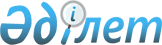 Қазақстан Республикасының 2003 жылғы 12 желтоқсандағы N 1260 қаулысына өзгерістер мен толықтыру енгізу туралыҚазақстан Республикасы Үкіметінің 2003 жылғы 31 желтоқсандағы N 1388 қаулысы

   
      "2004 жылға арналған республикалық бюджет туралы" Қазақстан Республикасының 2003 жылғы 5 желтоқсандағы 
 Заңын 
 iске асыру мақсатында Қазақстан Республикасының Үкiметi қаулы етеді:






      1. "2004 жылға арналған республикалық бюджет туралы" Қазақстан Республикасының Заңын iске асыру туралы" Қазақстан Республикасы Үкiметінің 2003 жылғы 12 желтоқсандағы N 1260 
 қаулысына 
 мынадай өзгерiстер мен толықтыру енгiзілсiн:



      көрсетiлген қаулыға 2-қосымшада:



      1) 04 "Бiлiм беру" деген функционалдық топта:



      225 "Қазақстан Республикасының Бiлiм және ғылым министрлiгi" деген әкiмшi бойынша:



      012 "Бiлiм беру объектiлерiн салуға және қайта жаңартуға облыстық бюджеттерге, Алматы қалалық бюджетiне берiлетiн мақсатты инвестициялық трансферттер" деген бағдарлама мынадай редакцияда жазылсын:



"012      Бiлiм беру объектiлерiн салуға және қайта



          жаңартуға облыстық бюджеттерге, Алматы



          қаласының бюджетiне берiлетін мақсатты



          инвестициялық трансферттер                       5920000



          соның iшiнде, инвестициялық жобаларға:


          Ақмола облысы Ерейментау ауданының



          Ерейментау қаласында Бөгенбай батыр атындағы



          қазақ мектебiне қосымша құрылыс салу              114230


          Ақтөбе облысы Темiр ауданының Тасқопа кентiнде



          320 орынға арналған Теректi орта мектебiн салу    134100


          Ақтөбе облысы Ойыл ауданының Қараой ауылында



          504 орынға арналған орта мектеп салу              119980


          Ақтөбе облысының Мәртөк ауданында 520 орынға



          арналған Мәртөк орта мектебiн салу                 70000


          Алматы облысы Қарасай ауданының Алғабас



          ауылында 550 орынға арналған мектеп салу          100000


          Алматы облысы Талғар ауданының Бiрлiк ауылында



          400 орынға арналған мектеп салу                   118000


          Алматы облысы Iле ауданының Қоян-құс ауылында



          180 орынға арналған мектеп салу                     50000


          Алматы облысы Еңбекшiқазақ ауданының Көлдi



          ауылында 180 орынға арналған мектеп салу          102600


          Алматы облысы Қарасай ауданының Шамалған



          ауылында 600 орынға арналған орта мектеп салу     614000


          Атырау облысы Атырау қаласы Балықшы кенттiк



          округiнің Курилкино ауылында 320 орынға



          арналған мектеп салу                               85000


          Атырау облысы Құрманғазы ауданының Үштаған



          ауылында 220 орынға арналған орта мектеп салу     121090


          Атырау облысы Құрманғазы ауданының Асан



          ауылында 120 орынға арналған мектеп салу           92000


          Шығыс Қазақстан облысы Ұлан ауданының



          Герасимовка ауылында 320 орынға арналған



          орта мектеп салу                                   79200


          Шығыс Қазақстан облысы Семей қаласының Жарқын



          ауылында 160 орынға арналған мектеп салу           70000


          Жамбыл облысы Мерке ауданының Жамбыл



          учаскесiнде (Қарғабатыр) 250 орынға арналған



          мектеп салу                                       146990


          Жамбыл облысы Жуалы ауданының Талапты



          ауылында 250 орынға арналған мектеп салуды



          аяқтау                                            109380


          Қарағанды облысының Сәтпаев қаласында 1700



          орынға арналған қазақ тiлiнде оқытатын орта



          мектеп салу                                       200000


          Қостанай облысы Қостанай ауданы Затобольск



          кентінің "Водник" шағын ауданында 680 орынға



          арналған қазақ тiлiнде оқытатын орта мектеп салу  100000


          Қызылорда облысы Арал ауданының Арал қаласын.



          да 864 орынға арналған орта мектеп салу           200000


          Қызылорда облысы Шиелi ауданының Тартоғай



          ауылында 464 орынға арналған орта мектеп салу      90000


          Қызылорда облысы Қармақшы ауданының Ақтөбе



          ауылында 464 орынға арналған орта мектеп салу      90000


          Маңғыстау облысы Маңғыстау ауданының Жыңғылды



          ауылындағы мектеп-интернаттың 200 орынға



          арналған жатақхана-интернатын салу                122910


          Маңғыстау облысы Қарақия ауданының Жетiбай



          кентiнде 624 орынға арналған орта мектеп салу     283990


          Павлодар облысы Павлодар ауданының Набережное



          ауылында 420 орынға арналған орта мектеп салу     312440


          Павлодар облысы Ертiс ауданының Ертiс ауылында



          198 орынға арналған қазақ тiлiнде оқытатын



          мектеп салу                                       231340


          Павлодар облысы Шарбақты ауданының Шалдай



          ауылында туберкулез ауруына шалдыққан балалар



          үшiн 220 орынға арналған мектеп-интернат салу     300000


          Солтүстiк Қазақстан облысы Қызылжар ауданының



          Бескөл ауылында 360 орынға арналған мектеп салу   171000


          Оңтүстiк Қазақстан облысы Түркiстан қаласы



          қалалық әкiмшiлiгiнiң Қарашық ауылы



          Новостройка бөлiмшесiнде 900 орынға арналған



          мектеп салу                                       240000


          Оңтүстiк Қазақстан облысы Сарыағаш ауданының



          Абай ауылында 624 орынға арналған мектеп салу     155540


          Оңтүстiк Қазақстан облысы Шардара ауданының



          Мелдiби ауылында 1266 орынға арналған мектеп



          салуды аяқтау                                     170000


          Оңтүстік Қазақстан облысы Қазықұрт ауданының



          Атбұлақ ауылында 660 орынға арналған орта



          мектеп салу                                       145120


          Оңтүстiк Қазақстан облысы Қазықұрт ауданының



          Айнатас ауылында 360 орынға арналған негiзгi



          мектеп салу                                        81090


          Оңтүстiк Қазақстан облысы Созақ ауданының



          Шолақ-қорған ауылында 1266 орынға арналған



          орта мектеп салуды аяқтау                         190000


          Атырау қаласының "Сельстрой" шағын ауданында



          624 орынға арналған орта мектеп салу              430000


          Алматы қаласы Жетiсу ауданының Өжет кентiнде



          1000 орынға арналған мектеп салу                280000";


      2) 05 "Денсаулық сақтау" деген функционалдық топта:



      226 "Қазақстан Республикасының Денсаулық сақтау министрлігi" деген әкiмшi бойынша:



      005 "Денсаулық сақтау объектiлерiн салуға және қайта жаңартуға облыстық бюджеттерге берілетiн мақсатты инвестициялық трансферттер" деген бағдарлама мынадай редакцияда жазылсын:


"005      Денсаулық сақтау объектiлерiн салуға және



          қайта жаңартуға облыстық бюджеттерге берілетiн



          мақсатты инвестициялық трансферттер              4022600



          соның iшiнде, инвестициялық жобаларға:


          Ақмола облысы Шортанды ауданының Бурабай



          кентiнде 50 орынға арналған "Бурабай"



          туберкулезге қарсы балалар санаториясының



          корпусын салу                                      70000


          Ақтөбе облысы Мұғалжар ауданының Қандыағаш



          қаласында 60 төсекке арналған туберкулез



          ауруханасын салу                                   80000


          Ақтөбе облысы Темiр ауданының Шұбарқұдық



          кентiнде 60 төсекке арналған туберкулез



          ауруханасын салу                                  100000


          Ақтөбе облысы Шалқар ауданының Шалқар



          қаласында 60 төсекке арналған туберкулез



          ауруханасын салу                                  140000


          Алматы облысы Панфилов ауданының Жаркент



          қаласында 60 төсекке арналған перзентхана



          үйiн салуды аяқтау                                 50000


          Алматы облысы Еңбекшiқазақ ауданының Есiк



          қаласында 100 төсекке арналған акушерлiк-



          гинекологиялық корпусты қайта жаңарту              50000


          Алматы облысы Қарасай ауданының Шамалған



          ауылында 150 адамға арналған емханасы бар 50



          төсекке арналған көп бейiндi аурухана салу        470000


          Атырау облысы Құрманғазы ауданының Ганюшкино



          ауылында 100 төсекке арналған туберкулез



          ауруханасын салу                                  192130


          Атырау облысы Мақат ауданының Доссор кентiнде



          70 адамға арналған емханасы бар 50 төсекке



          арналған аурухана кешенiн салу                    100000


          Атырау облысының Атырау қаласында 100 төсекке



          арналған туберкулез ауруханасын салу              150000


          Шығыс Қазақстан облысының Семей қаласында



          облыстық онкодиспансердiң радиологиялық



          орталығын салу                                    100000


          Жамбыл облысы Сарысу ауданының Саудакент



          ауылында 40 төсекке арналған туберкулез



          диспансерiн салу                                   49550


          Жамбыл облысы Жамбыл ауданының Аса ауылында



          60 төсекке арналған перзентхана үйiн салу          36150


          Жамбыл облысы T. Рысқұлов атындағы ауданның



          Құлан ауылында 76 төсекке арналған перзентхана



          үйiн салу                                          99060


          Жамбыл облысы T. Рысқұлов атындағы ауданның



          Құлан ауылында 150 төсекке арналған орталық



          аудандық аурухана салу                            234470


          Жамбыл облысы Т.Рысқұлов атындағы ауданның



          Қарақыстақ кентiнде 75 төсекке арналған



          туберкулезге қарсы балалар санаторийiн салу       100000


          Қарағанды облысының Осакаров кентiнде 200



          адамға арналған емханасы бар 100 төсекке



          арналған орталық аудандық аурухана салу           100000


          Қарағанды облысының Қарқаралы қаласында 200



          адамға арналған емханасы бар 100 төсекке арнал.



          ған Қарқаралы орталық аудандық аурухана салу      120000


          Қарағанды облысының Атасу кентiнде 250 адамға



          арналған емханасы бар 100 төсекке арналған



          Жаңа Арқа орталық аудандық ауруханасын



          қайта жаңарту                                      50000


          Қостанай облысының Қостанай қаласында 310



          орынға арналған облыстық балалар ауруханасын



          қайта жаңарту                                     150000


          Қызылорда облысы Арал ауданының Арал қаласында



          100 төсекке арналған туберкулез ауруханасын салу  100000


          Қызылорда облысы Қармақшы ауданының Жосалы



          кентінде 60 төсекке арналған туберкулезге



          қарсы диспансер caлу                              100000


          Қызылорда облысы Сырдария ауданының Тереңөзек



          кентiнде 50 төсекке арналған туберкулез



          ауруханасын салу                                  100000


          Маңғыстау облысы Маңғыстау ауданының Шетпе



          кентiнде 50 төсекке арналған туберкулез



          ауруханасын салу                                   50000


          Павлодар облысы Баянауыл ауданының Баянауыл



          ауылында 35 төсекке арналған туберкулез



          ауруханасын салу                                  280000


          Петропавл қаласында облыстық туберкулез



          диспансерiнің аумағында 100 төсекке арналған



          емдеу корпусын салу                               100000


          Солтүстiк Қазақстан облысы Қызылжар ауданының



          Бішкөл кентiнде, бiр ауысымда 200 адамдық емхана



          салуды аяқтау                                     155270


          Солтүстік Қазақстан облысы Жамбыл ауданының



          Благовещенка ауылында орталық аудандық



          аурухананы мамандандырылған емдеу-алдын алу



          мекемесi етiп қайта жаңарту                        75000


          Оңтүстiк Қазақстан облысы Сайрам ауданының Ақсу



          кентiнде 80 төсекке арналған туберкулез



          ауруханасын салу                                   50000


          Оңтүстiк Қазақстан облысы Түркiстан ауданының



          Түркiстан қаласында 200 адамға арналған емханасы



          бар 60 төсекке арналған туберкулезге қарсы



          диспансер салу                                     54650


          Оңтүстiк Қазақстан облысы Сарыағаш ауданының



          Абай ауылында 200 адамға арналған емханасы бар



          150 төсекке арналған орталық аудандық



          аурухана салу                                     150009


          Оңтүстiк Қазақстан облысы Мақтаарал ауданының



          Жетiсай қаласында 250 адамға арналған



          емханасы бар 150 орынға арналған орталық



          аудандық аурухана салу                            286320


          Оңтүстiк Қазақстан облысы Ордабасы ауданының



          Темiрлан ауылында бiр ауысымда 500 адамға



          арналған емханасы бар 240 төсекке арналған



          орталық аудандық аурухана салу                   80000";


      3) 10 "Ауыл, су, орман, балық шаруашылығы және қоршаған ортаны қорғау" деген функционалдық топта:



      212 "Қазақстан Республикасының Ауыл шаруашылығы министрлiгi" деген әкiмшi бойынша:



      029 "Ауыз сумен жабдықтау объектiлерiн салу және қайта жаңарту" деген бағдарлама мынадай редакцияда жазылсын:


"029      Ауыз сумен жабдықтау объектiлерiн салу және



          қайта жаңарту                                    8468120



  100     Ауылдық елдi мекендердi ауыз сумен жабдықтау



          объектiлерiн салу және қайта жаңарту



          соның iшiнде, инвестициялық жобаларға:           5460000


          Ақмола облысының Сiлеп топты су құбырын қайта



          жаңарту                                            50000


          Ақмола облысы Қорғалжын ауылында су құбырларын



          тарату желiлерiн қайта жаңарту                     91540


          Ақмола облысы Жарқайың ауданының Уәлиханов



          ауылында су құбыры желiлерiн қайта жаңарту         57860


          Ақтөбе облысы Байғанин ауданының Байғанин



          ауылында су құбыры құрылыстарының кешенiн



          қайта жаңарту                                      87840


          Ақтөбе облысы Қобда ауылының сумен жабдықтау



          жүйесiн қайта жаңарту                              70000


          Ақтөбе облысы Әйтеке би ауданы Комсомол



          ауылының жұмыс iстеп тұрған сумен жабдықтау



          жүйесiн қайта жаңарту және кеңейту                 70000


          Алматы облысы Iле ауданы Өтеген батыр



          кентiнiң Қуат шағын ауданында су құбыры



          желiлерiн қайта жаңарту және салу                  28180


          Алматы облысы Сарқант ауданының Алмалы ауылында



          сумен жабдықтау жүйелерiн қайта жаңарту және



          салу                                               24220


          Алматы облысы Ақсу ауданы Жансүгiров кентiнiң



          сумен жабдықтау жүйелерiн қайта жаңарту және



          салу                                               46410


          Алматы облысы Жамбыл ауданы Аққайнар кентiнде су



          құбыры желiлерi мен құрылыстарын қайта жаңарту    160640


          Алматы облысының Еңбекшiқазақ ауданында Түрген



          магистральды топты су құбырын қайта жаңарту



          (I кезегi)                                        102640


          Атырау облысы Қызылқоға ауданының Қосқұлақ-



          Тасшағыл топты су құбырын салу                      9000


          Атырау облысы Қызылқоға ауданының Миялы



          ауылындағы блокты су тазартқыш құрылыстары



          және кентаралық су құбыры желілері                 70000


          Атырау облысы Қызылқоға ауданының Жасқайрат



          ауылындағы блокты су тазартқыш құрылыстары және



          кентаралық су құбыры желiлерi                      60000


          Атырау облысы Қызылқоға ауданының Жангелдi



          ауылындағы блокты су тазартқыш құрылыстары және



          кентаралық су құбыры желілерi                      60000


          Атырау облысының Құлсары-Тұрғызба-Шоқпартоғай-



          Аққызтоғай топты су құбырын қайта жаңарту         100000


          Шығыс Қазақстан облысы Абай ауданының Кеңгiрбай



          би ауылындағы су құбырын қайта жаңарту             12250


          Шығыс Қазақстан облысы Абай ауданының Арқат



          ауылындағы су құбырын қайта жаңарту                11900


          Шығыс Қазақстан облысы Абай ауданының Құндызды



          ауылындағы су құбырын қайта жаңарту                 6090


          Шығыс Қазақстан облысының Приречное ауылында



          және Гранитный кентiнде жаңа су сорғыш салу        29710


          Шығыс Қазақстан облысының Үржар ауылындағы су



          құбырын және кәрiздi қайта жаңарту (I кезегi)      72890


          Шығыс Қазақстан облысы Жарма ауданының Үшбиiк



          ауылындағы жұмыс iстеп тұрған су құбыры



          желiлерiн қайта жаңарту                            42560


          Шығыс Қазақстан облысы Аягөз ауданының Баршатас



          ауылындағы желiлер мен құрылыстарды



          қайта жаңарту                                      51560


          Шығыс Қазақстан облысы Белағаш топты су құбырын



          (I кезегi) қайта жаңарту                          239150


          Шығыс Қазақстан облысы Шемонаиха ауданының



          Первомайский кентiнде су сорғыш құрылыстары



          кешенiн қайта жаңарту                             131800


          Жамбыл облысы Қордай ауданының Жаңа тұрмыс



          ауылын сумен жабдықтау                             20630


          Жамбыл облысы Т.Рысқұлов атындағы ауданның



          Құлан ауылындағы су сорғыш құрылыстары мен су



          құбыры желiлерi                                   234580


          Жамбыл облысы Шу ауданы Төле би ауылының жұмыс



          iстеп тұрған су құбыры желiлерi мен су сорғыш



          құрылыстарын қайта жаңарту                         49280


          Жамбыл облысы Талас ауданы Ақкөл ауылының сумен



          жабдықтау жүйесiн қалпына келтiру                  80500


          Жамбыл облысы Жамбыл ауданы Ерназар ауылының



          сумен жабдықтау жүйесiн қалпына келтiру            31800


          Батыс Қазақстан облысы Камен топты су құбырының



          ауыз суды өңдеу жөнiндегі станциясының кешенiн



          салу                                              100000


          Батыс Қазақстан облысы Теректi ауданының



          Федоровка елдi мекенiн сапалы ауыз сумен



          жабдықтауды жақсартуға бағытталған iс-шаралар



          жүргiзу                                            96930


          Батыс Қазақстан облысы Ақжайық ауданының Шапай



          ауылын сумен жабдықтау                             94040


          Батыс Қазақстан облысы Жәнiбек ауданының Жәнiбек



          кентiнiң сумен жабдықтау объектiлерi               85310


          Батыс Қазақстан облысы Жаңақала ауданының



          Мортық кентiн сумен жабдықтау                      74600


          Батыс Қазақстан облысы Жаңақала ауданының Жаңа-



          қазан кентiнде су тазарту қондырғысын салу         59930


          Батыс Қазақстан облысы Казталов ауданының



          Ақпәтер кентiн сумен жабдықтау                     23700


          Батыс Қазақстан облысы Ақжайық ауданының



          Базартөбе кентiнде "Струя" қондырғысын салу        88360


          Қарағанды облысының Жездi су қоймасынан



          Костен-Голсай сайына дейiн су құбырын салу        140990


          Қарағанды облысы Молодежный кентiнiң сумен



          жабдықтау және су қашыртқы жүйелерiн қайта



          жаңарту                                            50000


          Қарағанды облысы Шет ауданы Кеңшоқы ауылының



          су құбыры желiлерiн қайта жаңарту                  28350


          Қарағанды облысы Осакаров ауданы Epтic ауылының



          су алу скважиналары, көркейту, су құбыры



          желілерi                                           52680


          Қостанай облысы Сарыкөл ауданы Лихачев топты су



          құбырын салу, (II кезегi)                         126590


          Қостанай облысының Федоров ауданын сумен



          жабдықтауды қайта жаңарту                          34160


          Қостанай облысы Жiтiқара ауданының Желқуар су



          құбырын қайта жаңарту                             120000


          Қостанай облысының Ащы-Тасты магистральды су



          құбырын қайта жаңарту                              80000


          Қызылорда облысында Арал-Сарыбұлақ топты су



          құбырын салу (IV кезегi)                          250000


          Қызылорда облысы Қармақшы ауданының Жосалы



          аудан орталығында су құбырын салу (II кезегi)     137000


          Қызылорда облысы Жалағаш ауданының Жалағаш



          аудан орталығында су құбырын кеңейту              151440


          Қызылорда облысының Жиделi топты су құбырын



          қайта жаңарту                                     198200



 



          Қызылорда облысы Жаңақорған ауданының Жаңақорған



          кентiнде сумен жабдықтау жүйесiн қайта жаңарту    100000


          Қызылорда облысы Жаңақорған ауданының Жаңақорған



          кентiн Жиделі топты су құбырына қосу жолдарын салу  16630


          Маңғыстау облысы Маңғыстау ауданының Ақшыңырау



          ауылы мен Қызан ауылын сумен жабдықтаудың



          алаңнан тыс желiлерi                              126550


          Павлодар облысында елдi мекендердi сумен



          жабдықтау құрылысы жергiлiктi жүйесiнiң үшiншi



          кезегi, Ақтоғай ауданы. Сумен жабдықтау



          пункттерi (КБМ)                                    36210


          Павлодар облысында елдi мекендердi сумен



          жабдықтау құрылысы жергiлiктi жүйесiнiң III



          кезегi, Павлодар ауданы. Сумен жабдықтау



          пункттерi (КБМ)                                    13100


          Павлодар облысында елдi мекендердi сумен



          жабдықтау ұйымдары жергiлiктi жүйесiнiң III



          кезегi, Павлодар ауданы, Комарицино ауылы,



          КБМ-мен сумен жабдықтау                            12680


          Павлодар облысында елдi мекендердi сумен



          жабдықтау ұйымдары жергiлiктi жүйесiнiң III



          кезегi, Павлодар ауданы, Григорьевка ауылы,



          КБМ-мен сумен жабдықтау                            14260


          Павлодар облысында елдi мекендердi сумен



          жабдықтау құрылысы жергiлiктi жүйесiнiң III



          кезегi, Лебяжье ауданы. Сумен жабдықтау



          пункттерi (КБМ)                                    26030


          Павлодар облысында елдi мекендердi сумен



          жабдықтау ұйымдары жергіліктi жүйесiнiң



          III кезегi. Лебяжье ауданы, Тiлектес ауылы,



          КБМ-мен сумен жабдықтау және терең



          скважиналарды бұрғылау                             17310


          Павлодар облысында елдi мекендердi сумен



          жабдықтау құрылысы жергiлiктi жүйесiнiң II



          кезегi, Ертiс ауданы. Сумен жабдықтау



          пункттерi (КБМ)                                    47310


          Павлодар облысында елдi мекендердi сумен



          жабдықтау құрылысы жергiлiктi жүйесiнiң III



          кезегi, Железинка ауданы. Сумен жабдықтау



          пункттерi                                          12410


          Павлодар облысында елдi мекендердi сумен



          жабдықтау ұйымдары жергiлiктi жүйесiнiң III



          кезегi, Железинка ауданы, Жаңабiрлiк ауылы,



          КБМ-мен сумен жабдықтау                            13380


          Павлодар облысында елдi мекендердi сумен



          жабдықтау ұйымдары жергiлiктi жүйесiнiң III



          кезегi, Железинка ауданы, Михайловка ауылы.



          Жұмыс iстеп тұрған су құбыры желiлерiн қайта



          жаңарту                                            29600


          Павлодар облысында елдi мекендердi сумен



          жабдықтау ұйымдарының жергiлiктi жүйесiнiң



          III кезегi, Железинка ауданы, Железинка ауылы.



          Жұмыс iстеп тұрған су құбыры желiлерiн



          қайта жаңарту                                      16930


          Павлодар облысында елдi мекендердi сумен



          жабдықтау ұйымдарының жергiлiктi жүйесiнiң



          III кезегi, Железинка ауданы, Алакөл ауылы.



          Жұмыс iстеп тұрған су құбыры желiлерiн



          қайта жаңарту                                      30100


          Павлодар облысында елдi мекендердi сумен



          жабдықтау ұйымдары жергiлiктi жүйесiнiң III



          кезегі, Железинка ауданы, Ақтау ауылы. Жұмыс



          iстеп тұрған су құбыры желiлерiн қайта жаңарту     13650


          Павлодар облысы Қашыр ауданының Қашыр ауылында



          су құбыры мен су құбыры құрылыстарын қайта



          жаңарту                                           100990


          Павлодар облысы Ертiс ауданының Ертiс



          селосында тарату желiсi мен құрылыстарды



          қайта жаңарту                                      69050


          Павлодар облысында елдi мекендердi сумен



          жабдықтау ұйымдары жергiлiктi жүйесінің II



          кезегi, Ақсу қаласы (ауылдық аймақ). Жұмыс



          iстеп тұрған су құбыры желiлерiн қайта жаңарту     42170


          Павлодар облысында елдi мекендердi сумен



          жабдықтау ұйымдары жергiлiктi жүйесiнің III



          кезегi, Лебяжье ауданы. Жұмыс iстеп тұрған



          су құбыры желiлерiн қайта жаңарту                  55360


          Павлодар облысы Успенка ауданының Успенка



          ауылында су құбырының тарату желiлерi мен



          құрылыстарын қайта жаңарту                         70000


          Солтүстiк Қазақстан облысы Уәлиханов және Ақжар



          аудандарының ауылдық елдi мекендерiн сумен



          жабдықтау (II кезегi)                              19000


          Солтүстiк Қазақстан облысының Жамбыл ауданында



          шоғырланған ұңғыма су сорғыштарын салу



          (II кезегі)                                        16400


          Оңтүстік Қазақстан облысы Қазықұрт аудан



          орталығының Молбұлақ елдi мекенi мен 2, 4, 6,



          13, 16-мұхаббаларын сумен жабдықтау                91480


          Оңтүстік Қазақстан облысының Абай ауылы мен Сары-



          ағаш ауданына жақын ауылдарды сумен жабдықтау     110000


          Оңтүстiк Қазақстан облысы Шардара ауданының



          Шардара топты су құбырын қайта жаңарту             35000


          Оңтүстiк Қазақстан облысы Түлкiбас ауданының



          Т.Рысқұлов атындағы ауылын алаңнан тыс сумен



          жабдықтау                                          58030


          Оңтүстік Қазақстан облысы Түлкiбас ауданының



          Түлкiбас ауылын алаңнан тыс сумен жабдықтау        56190


          Оңтүстiк Қазақстан облысы Ордабасы ауданы



          Темiрлан ауылының аудан орталығында су құбыры



          құрылысын салу және жұмыс iстеп тұрған су



          құбыры желiлерiн  кеңейту                          63420


          Оңтүстік Қазақстан облысы Созақ ауданының



          Қарақұр ауылын сумен жабдықтау                     51450


      101 Сумен жабдықтау жүйелерiн салу және қайта



          жаңарту                                          3008120



          соның iшiнде, инвестициялық жобаларға:


          Ақмола облысының Нұра топты су құбырын қайта



          жаңарту (II кезегi)                                60000


          Ақмола облысының Ақкөл аудан орталығында су



          құбыры желiлерiн қайта жаңарту                    104660


          Ақмола облысы Атбасар қаласының скважиналық су



          жиналғысын қайта жаңарту (І кезегi)                46150


          Ақмола облысы Бұланды ауданы Макинск қаласының



          сумен жабдықтау желiлерiн қайта жаңарту            70000


          Ақмола облысының Бурабай кентiн Көкшетау



          өнеркәсiптiк су құбырына қосу бөлiгiн салу         11000


          Алматы облысы Жаркент қаласының сумен жабдықтау



          жүйесiн қайта жаңарту және салу                    38030


          Атырау облысының Қоянды топты су құбырын салу



          (II кезегі)                                       100000


          Шығыс Қазақстан облысының Белағаш топты су



          құбырын қайта жаңарту (II кезегi)                  50000


          Шығыс Қазақстан облысының Риддер қаласын жер



          асты көзiнен сумен жабдықтау                      238960


          Шығыс Қазақстан облысы Аягөз қаласының су



          сорғыш құрылыстарын және су құбыры желiлерiн



          қайта жаңартудың бiрiншi кезегi                    98250


          Батыс Қазақстан облысы Камен топты су құбырының



          солтүстік бөлiгiн қайта жаңарту (І кезегi)        132190


          Батыс Қазақстан облысының Орда топты су құбырын



          қайта жаңарту (I кезегi)                           98330


          Батыс Қазақстан облысының Орда топты су



          құбырын қайта жаңарту (II кезегi)                  74130


          Қарағанды облысы "Тоқырау-Балқаш" су аққысының



          екiншi бөлiгiн БСС алаңынан 425-белгiдегi



          резервуарлар алаңына дейiн салу                    85220


          Қарағанды облысы Қарқаралы ауданының Қарқаралы



          қаласында қалаішілік су құбыры желілерiнің екiншi



          кезегiн салу                                       70500


          Жартарас топты су құбыры. Қарағанды облысының



          Абай ауданы (Абай, Қарабас кентi) елдi



          мекендерінің су құбыры жүйелерiн қайта жаңарту



          және оңтайландыру                                 114780


          Қызылорда облысында Жиделі топты су құбырын



          және оған қосу бөлiгiн салу                       200000


          Солтүстiк Қазақстан облысында Булаев топты су



          құбырын қайта жаңарту (II кезегi)                 250000


          Солтүстік Қазақстан облысында Есiл топты су



          құбырын қайта жаңарту (II кезегi)                 250000


          Солтүстiк Қазақстан облысында Соколов топты су



          құбырын қайта жаңарту (II кезегi)                 150000


          Солтүстік Қазақстан облысында Преснов топты



          су құбырын қайта жаңарту                          200000


          Солтүстiк Қазақстан облысында Көкшетау



          өнеркәсiптiк cу құбырын қайта жаңғырту            200000


          Оңтүстiк Қазақстан облысы Жетiсай ауданының



          Жетiсай топты су құбырын қайта жаңарту              7720


          Оңтүстiк Қазақстан облысында Дарбаза топты су



          құбырын қайта жаңарту (сегменттеу)                 11000


          Оңтүстiк Қазақстан облысында Тасты-Шу топты



          су құбырын қайта жаңарту                            7200


          Оңтүстік Қазақстан облысында Кентау-Түркiстан



          топты су құбыры                                 340000".


   
      031 "Гидротехникалық құрылысты қайта жаңарту" деген бағдарламада:



      "Қ.Сәтпаев атындағы арнаның су сорғыш станцияларының негiзгi технологиялық жабдығын NN 7(3-қондырғы), 11(1), 12(3), 15(4), 18(3), 19(1), 22(3) қайта жаңарту" деген инвестициялық жоба бойынша "431 040" деген сандар "381 040" деген сандармен ауыстырылсын;



      мынадай мазмұндағы жаңа инвестициялық жобамен толықтырылсын:



        "Алматы облысының Балқаш ауданы Ақдала суару



        алқабының бас коллекторын (БКЖ) қайта жаңарту  50 000".






      2. Осы қаулы қол қойылған күнiнен бастап күшiне енедi.


      

Қазақстан Республикасының




      Премьер-Министрі


					© 2012. Қазақстан Республикасы Әділет министрлігінің «Қазақстан Республикасының Заңнама және құқықтық ақпарат институты» ШЖҚ РМК
				